Prot.n. 524 B/02Foggia, 20/02/2013AI DOCENTI TUTTISEDIIL DIRIGENTE SCOLASTICOVisto l’art.5 del D.L.vo n. 297/94CONVOCAIl Collegio dei docenti giovedì 27/02/2014  dalle ore 16.30 alle 17.30 per discutere il seguente o.d.g.:Scheda di autodiagnosi per la progettazione del Piano Integrato PONa.s. 2014/2015; Proposta Piano Integrato PON-FSE  Azione C1 – A.s. 2014/2015;Proposta di adesione alla Rete  di scuole per l’attuazione di progetti rivolti ad alunni in difficoltà di apprendimento D.M. 7 febbraio 2014.IL DIRIGENTE SCOLASTICOProf.ssa Giovanna CASERTA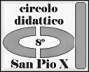 DIREZIONE DIDATTICA STATALE  8° Circolo  «S. Pio X»V. Mastelloni 71100 – FoggiaTel. 0881633507 – Fax 0881687789Codice Mecc. FGEE00800R    C.F. 80033900715E-mail: FGEE00800R@istruzione.it      Sito: www.scuolasanpiox.it